
Secretary: Laura Shearin

Attendees:  Steve Richards, Utah, Gary ‘Noserider’ Swartz, Herb Walker, Bob White, Scott Taylor, Dylan Wishart, Amy Conchas, StanPlotner, Courtney Maurer, Bob V., Davey Wishart, Lane Marshburn, Theresa Kramer, Pamela Carter, KT, Dennis Murphy, Local Sessions, Bob Mereness, Russ Herman, Doug Reutlinger, Carson Crazy Bear, Frank Horne, Katt Neff, Rick Shovlin, Colin Shovlin, Ryan Shovlin, Bill De Bruin, Cameron Paul, Kyle Sullivan, Francis Paguio, Jo Pickett, Shawn O’Donnell, Johnny LangoneOLD BUSINESSTreasurer Report – We have $7326.36 in the WBLA bank accountMinutes – February 2016 minutes were approvedMembership – Dues will increase next month. Membership can be paid online. New Members – New members were introduced. New members will now have to serve on a committee as they are approved for membership. NEW BUSINESSVigilant Hope – Jason Mitchell talked to the club about his organization, Vigilant Hope. They are an organization that focuses on at-risk neighborhoods and the homeless population. Their mission is to restore dignity to these people. They feed them, cloth them and try to offer help. Jason asked if WBLA members will consider working one of their meals or having a tent/sleeping bag drive. He also said a donation would be very helpful. This will be put up for consideration after the contest. Yu Family Update – The Yu Family is doing okay. They appreciate the financial support of $250 that the WBLA gave them. Their 19 year old son Austin died and the daughter was in a car accident.Contest Update – The 2016 WBLA Jerry Allen Longboard Pro-Am will take place on April 9, 2016 at Birmingham St.  Contest planning is going well. We are looking for volunteers to help prior to the contest, at the contest and breakdown of the contest. Movie Night – A movie night is being planned for March 19, 2016 at Katy’s Grill and Bar. More information will be forthcoming.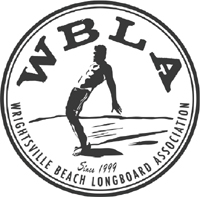 Wrightsville Beach Longboard Association
Monthly Meeting – Minutes – March 1, 2016 – 7:00pm
Katy’s Grill and Bar, Wilmington